РОССИЙСКАЯ ФЕДЕРАЦИЯЗАКОНСАРАТОВСКОЙ ОБЛАСТИО ГОСУДАРСТВЕННОЙ ПОДДЕРЖКЕМОЛОДЕЖНЫХ И ДЕТСКИХ ОБЩЕСТВЕННЫХ ОБЪЕДИНЕНИЙПринятСаратовской областной Думой7 июля 1998 годаНастоящий Закон определяет общие принципы, содержание, меры и механизм осуществления государственной поддержки региональных (областных) молодежных и детских общественных объединений (далее - молодежные и детские объединения).(в ред. Закона Саратовской области от 29.12.2004 N 135-ЗСО)Под государственной поддержкой молодежных и детских объединений понимается совокупность мер, принимаемых органами государственной власти области в соответствии с законодательством Российской Федерации и области в сфере молодежной политики в целях создания и обеспечения правовых, экономических и организационных условий деятельности таких объединений, направленных на социальное становление, развитие и самореализацию детей и молодежи в общественной жизни, а также в целях охраны и защиты их прав.(в ред. Закона Саратовской области от 29.12.2004 N 135-ЗСО)Абзац утратил силу. - Закон Саратовской области от 29.12.2004 N 135-ЗСО.Наименование исключено. - Закон Саратовской области от 29.12.2004 N 135-ЗСО.Статья 1. Отношения, регулируемые настоящим ЗакономНастоящий Закон регулирует отношения, возникающие в связи с установлением и осуществлением органами государственной власти области мер государственной поддержки детских и молодежных объединений, в соответствии с Конституцией Российской Федерации, законодательством Российской Федерации и законодательством области.(в ред. Закона Саратовской области от 28.11.2016 N 156-ЗСО)Особенности государственной поддержки российского движения детей и молодежи (далее - Движение) устанавливаются Федеральным законом от 14 июля 2022 года N 261-ФЗ "О российском движении детей и молодежи" (далее - Федеральный закон).(часть вторая введена Законом Саратовской области от 26.07.2023 N 75-ЗСО)Иные отношения, в которые вступают молодежные и детские объединения с органами государственной власти области, юридическими лицами и гражданами, регулируются в соответствии с законодательством Российской Федерации.(в ред. Закона Саратовской области от 29.12.2004 N 135-ЗСО)Действие настоящего Закона не распространяется на:молодежные и детские коммерческие организации;молодежные и детские религиозные организации;молодежные и студенческие объединения, являющиеся профессиональными союзами;молодежные и детские объединения, учреждаемые либо создаваемые политическими партиями.Требования в отношении молодежных и детских объединений, устанавливаемые частью второй статьи 3 настоящего Закона, не могут служить основанием для ограничения права детей и молодежи на объединение.Статья 2. Принципы государственной поддержки молодежных и детских объединенийИсходя из основных направлений государственной молодежной политики, государственная поддержка молодежных и детских объединений осуществляется в соответствии с принципами:приоритета общих гуманистических и патриотических ценностей в деятельности молодежных и детских объединений области;равенства прав на государственную поддержку молодежных и детских объединений, отвечающих требованиям настоящего Закона;признания самостоятельности молодежных и детских объединений и их права на участие в определении мер государственной поддержки;абзац утратил силу. - Закон Саратовской области от 29.12.2004 N 135-ЗСО.Меры государственной поддержки молодежных и детских объединений не могут быть использованы органами государственной власти области, должностными лицами этих органов против законных интересов молодежных и детских объединений, а также в целях изменения характера их деятельности.(в ред. Закона Саратовской области от 29.12.2004 N 135-ЗСО)Статья 3. Молодежные и детские объединения, являющиеся объектами государственной поддержкиГосударственная поддержка в соответствии с настоящим Законом может оказываться зарегистрированным в установленном законом порядке:(в ред. Закона Саратовской области от 29.12.2004 N 135-ЗСО)молодежным объединениям граждан в возрасте до 35 лет включительно;(в ред. Законов Саратовской области от 29.12.2004 N 135-ЗСО, от 30.03.2021 N 38-ЗСО, от 22.12.2021 N 153-ЗСО)детским объединениям, в которые входят граждане в возрасте до 18 лет и совершеннолетние граждане, объединившиеся для совместной деятельности.(в ред. Закона Саратовской области от 29.12.2004 N 135-ЗСО)Государственная поддержка молодежных и детских объединений осуществляется при соблюдении ими следующих условий:объединение является юридическим лицом и действует не менее одного года с момента его государственной регистрации;(в ред. Закона Саратовской области от 28.11.2016 N 156-ЗСО)объединение имеет региональный (областной) статус;абзац утратил силу. - Закон Саратовской области от 30.10.2009 N 170-ЗСО;в объединении насчитывается не менее 100 членов.(абзац введен Законом Саратовской области от 28.11.2016 N 156-ЗСО)Соответствие обращающегося за государственной поддержкой молодежного, или детского объединения установленным настоящим Законом требованиям определяется исполнительным органом области в сфере молодежной политики.(в ред. Законов Саратовской области от 28.11.2016 N 156-ЗСО, от 26.07.2023 N 75-ЗСО)Объединение молодежного или детского объединения в ассоциацию (союз) с другими молодежными или детскими общественными объединениями при сохранении им организационной самостоятельности не может служить основанием для исключения его из числа объектов государственной поддержки.Часть пятая утратила силу. - Закон Саратовской области от 29.12.2004 N 135-ЗСО.Статья 4. Права молодежных и детских объединений(в ред. Закона Саратовской области от 29.12.2004 N 135-ЗСО)Молодежные и детские объединения имеют право:(в ред. Закона Саратовской области от 29.12.2004 N 135-ЗСО)готовить доклады Правительству области о положении детей и молодежи, участвовать в обсуждении докладов органов государственной власти области по указанным вопросам, а также вносить предложения по реализации государственной молодежной политики;вносить предложения субъектам права законодательной инициативы по изменению и совершенствованию законодательства области, затрагивающего права и законные интересы детей и молодежи;участвовать в подготовке и обсуждении проектов государственных программ области в сфере молодежной политики;(в ред. Закона Саратовской области от 24.09.2013 N 154-ЗСО)и иные права в соответствии с законодательством Российской Федерации и законодательством области.(дополнено Законом Саратовской области от 29.12.2004 N 135-ЗСО)Представители молодежных и детских объединений, их координационных советов имеют право участвовать в заседаниях органов государственной власти области при принятии решений по вопросам, затрагивающим интересы детей и молодежи.Статья 5. Финансирование мероприятий по поддержке молодежных и детских объединений(в ред. Закона Саратовской области от 29.12.2004 N 135-ЗСО)Исполнительные органы области при разработке государственных программ области, ведомственных целевых программ по вопросам молодежной политики, защиты детства, предусматривают меры государственной поддержки молодежных и детских объединений с учетом предложений и заявок молодежных и детских объединений.(в ред. Законов Саратовской области от 24.09.2013 N 154-ЗСО, от 28.11.2016 N 156-ЗСО, от 26.07.2023 N 75-ЗСО)Финансирование мероприятий по поддержке молодежных и детских объединений осуществляется за счет средств областного бюджета, предусмотренных на реализацию государственных программ области, ведомственных целевых программ в сфере молодежной политики.(в ред. Законов Саратовской области от 29.12.2004 N 135-ЗСО, от 27.09.2011 N 117-ЗСО, от 24.09.2013 N 154-ЗСО)Часть третья утратила силу. - Закон Саратовской области от 30.10.2009 N 170-ЗСО.Наименование исключено. - Закон Саратовской области от 29.12.2004 N 135-ЗСО.Статья 6. Информационное обеспечение и подготовка кадров молодежных и детских объединенийИсполнительные органы области информируют молодежные и детские объединения о проводимых мероприятиях в сфере молодежной политики.(в ред. Законов Саратовской области от 29.12.2004 N 135-ЗСО, от 28.11.2016 N 156-ЗСО, от 26.07.2023 N 75-ЗСО)По запросам молодежных и детских объединений исполнительный орган области в сфере молодежной политики содействует организации подготовки и переподготовки кадров этих объединений.(в ред. Законов Саратовской области от 28.11.2016 N 156-ЗСО, от 26.07.2023 N 75-ЗСО)Статьи 7 - 8. Утратили силу. - Закон Саратовской области от 29.12.2004 N 135-ЗСО.Статья 9. Государственная поддержка проектов (программ) молодежных и детских объединений(в ред. Закона Саратовской области от 29.12.2004 N 135-ЗСО)Меры государственной поддержки молодежных и детских объединений предусматриваются в государственных программах области, ведомственных целевых программах в сфере молодежной политики.(в ред. Законов Саратовской области от 27.09.2011 N 117-ЗСО, от 24.09.2013 N 154-ЗСО)Решение о государственной поддержке проектов (программ) молодежных и детских объединений принимается исполнительным органом области в сфере молодежной политики по результатам конкурса указанных проектов (программ).(в ред. Законов Саратовской области от 28.11.2016 N 156-ЗСО, от 26.07.2023 N 75-ЗСО)Положение о порядке проведения конкурса утверждается исполнительным органом области в сфере молодежной политики.(в ред. Законов Саратовской области от 28.11.2016 N 156-ЗСО, от 26.07.2023 N 75-ЗСО)Статья 10. Областной ежегодный молодежный форумЕжегодно проводится областной молодежный форум (далее - форум), приуроченный к празднованию Международного дня молодежи, основной целью которого является привлечение общественного внимания к деятельности молодежных и детских объединений.В рамках форума организуются выставки, конференции, семинары, показательные выступления и иные мероприятия с участием молодежных и детских объединений, направленные на освещение их деятельности и привлечение в их ряды большего числа детей и молодежи области.Программа форума формируется исполнительным органом области в сфере молодежной политики совместно с молодежными и детскими объединениями и координационным советом молодежных и детских объединений области и утверждается руководителем исполнительного органа области в сфере молодежной политики.(в ред. Законов Саратовской области от 28.11.2016 N 156-ЗСО, от 26.07.2023 N 75-ЗСО)Статья 11. Поощрения руководителей, членов и участников молодежных и детских объединенийВ целях поддержки деятельности молодежных и детских объединений их руководители, члены и участники могут награждаться Почетной грамотой Губернатора области, Почетной грамотой областной Думы, Почетной грамотой исполнительного органа области в сфере молодежной политики и отмечаться иными поощрениями.(в ред. Законов Саратовской области от 29.12.2004 N 135-ЗСО, от 28.11.2016 N 156-ЗСО, от 26.07.2023 N 75-ЗСО)Наименование главы III исключено. - Закон Саратовской области от 29.12.2004 N 135-ЗСО.Статья 12. Исполнительный орган области, осуществляющий меры государственной поддержки молодежных и детских объединений(в ред. Законов Саратовской области от 28.11.2016 N 156-ЗСО, от 26.07.2023 N 75-ЗСО)Меры государственной поддержки молодежных и детских объединений осуществляет исполнительный орган области в сфере молодежной политики.(в ред. Законов Саратовской области от 29.12.2004 N 135-ЗСО, от 28.11.2016 N 156-ЗСО, от 26.07.2023 N 75-ЗСО)Часть вторая утратила силу. - Закон Саратовской области от 28.11.2016 N 156-ЗСО.Правительство области обеспечивает финансирование этих мер в пределах целевого финансирования из бюджетных средств.(в ред. Закона Саратовской области от 30.10.2009 N 170-ЗСО)Статья 12.1. Исполнительные органы области, осуществляющие поддержку Движения(введена Законом Саратовской области от 26.07.2023 N 75-ЗСО)В соответствии с Федеральным законом исполнительные органы области осуществляют:1) разработку и реализацию мероприятий по поддержке Движения на территории области;2) оказание поддержки региональному отделению Движения, в том числе в его взаимодействии с государственными и муниципальными учреждениями и иными организациями;3) методическое сопровождение органов местного самоуправления по вопросам содействия Движению, его региональному, местным и первичным отделениям;4) поддержку Движения в иных формах в соответствии с законодательством Российской Федерации.Исполнительный орган области в сфере образования осуществляет полномочия, указанные в пунктах 1, 2, 4 части первой настоящей статьи, в организациях, осуществляющих образовательную деятельность по реализации основных общеобразовательных программ, образовательных программ среднего профессионального образования.Исполнительный орган области в сфере труда и социальной защиты осуществляет полномочия, указанные в пунктах 1, 2, 4 части первой настоящей статьи, в организациях отдыха детей и их оздоровления.Исполнительный орган области в сфере культуры осуществляет полномочия, указанные в пунктах 1, 2, 4 части первой настоящей статьи, в организациях в сфере культуры.Исполнительный орган области в сфере молодежной политики осуществляет полномочия, указанные в пунктах 1, 2, 4 части первой настоящей статьи, в организациях, образующих инфраструктуру молодежной политики, организациях спорта, иных организациях, осуществляющих работу с детьми и молодежью, за исключением организаций, указанных в частях второй - четвертой настоящей статьи.Статья 13. Утратила силу. - Закон Саратовской области от 29.12.2004 N 135-ЗСО.Статья 14. Координационные органы(в ред. Закона Саратовской области от 26.07.2023 N 75-ЗСО)(в ред. Закона Саратовской области от 29.12.2004 N 135-ЗСО)В соответствии с Федеральным законом при Губернаторе области с учетом предложений Правления Движения создается координационный (совещательный) орган по взаимодействию с Движением, его региональным, местными и первичными отделениями. Положение и состав координационного (совещательного) органа по взаимодействию с Движением утверждаются постановлением Губернатора области.(часть первая введена Законом Саратовской области от 26.07.2023 N 75-ЗСО)При исполнительном органе области в сфере молодежной политики может создаваться координационный совет молодежных и детских объединений.(в ред. Законов Саратовской области от 28.11.2016 N 156-ЗСО, от 26.07.2023 N 75-ЗСО)Координационный совет молодежных и детских объединений осуществляет свою деятельность на основании положения, утверждаемого исполнительным органом области в сфере молодежной политики.(в ред. Законов Саратовской области от 28.11.2016 N 156-ЗСО, от 26.07.2023 N 75-ЗСО)Статья 15. Областной реестр молодежных и детских объединений, пользующихся государственной поддержкойИсполнительный орган области в сфере молодежной политики формирует областной реестр молодежных и детских объединений, пользующихся государственной поддержкой (далее - реестр).(в ред. Законов Саратовской области от 28.11.2016 N 156-ЗСО, от 26.07.2023 N 75-ЗСО)Реестр является открытым для общественности документом и формируется на основании положения, утверждаемого руководителем исполнительного органа области в сфере молодежной политики.(в ред. Законов Саратовской области от 28.11.2016 N 156-ЗСО, от 26.07.2023 N 75-ЗСО)Включение молодежных и детских объединений в реестр осуществляется бесплатно в течение месяца после представления ими письменного заявления и документов, подтверждающих соответствие объединения требованиям статьи 3 настоящего Закона.Молодежное или детское объединение, внесенное в реестр, вправе заявить о своем исключении из него. Если проект (программа) такого объединения был поддержан в соответствии со статьей 9 настоящего Закона, то оно исключается из реестра только после представления в соответствующий исполнительный орган области финансового отчета объединения об использовании предоставленных средств или после их возвращения.(в ред. Законов Саратовской области от 28.11.2016 N 156-ЗСО, от 26.07.2023 N 75-ЗСО)Наименование исключено. - Закон Саратовской области от 29.12.2004 N 135-ЗСО.Статья 16. Утратила силу. - Закон Саратовской области от 29.12.2004 N 135-ЗСО.Статья 17. Ответственность должностных лиц органов государственной власти области и руководителей молодежных и детских объединений за исполнение настоящего ЗаконаДолжностные лица органов государственной власти области несут ответственность за неисполнение положений настоящего Закона в соответствии с законодательством Российской Федерации и законодательством области.(в ред. Закона Саратовской области от 28.11.2016 N 156-ЗСО)Нормативные правовые акты органов государственной власти области, противоречащие настоящему Закону, ограничивающие права молодежных и детских объединений либо устанавливающие такой порядок осуществления этих прав, который существенно затрудняет их использование, признаются недействительными в установленном законодательством порядке.Руководители молодежных и детских объединений, предоставившие ложные сведения о составе и деятельности этих объединений в целях получения государственной поддержки, несут ответственность в соответствии с законодательством Российской Федерации и законодательством области.(в ред. Закона Саратовской области от 28.11.2016 N 156-ЗСО)Статья 18. Утратила силу. - Закон Саратовской области от 30.10.2009 N 170-ЗСО.Статья 19. Вступление в силу настоящего ЗаконаНастоящий Закон вступает в силу со дня его официального опубликования.ГубернаторСаратовской областиД.Ф.АЯЦКОВг. Саратов23 июля 1998 года38-ЗСО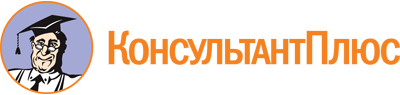 Закон Саратовской области от 23.07.1998 N 38-ЗСО
(ред. от 26.07.2023)
"О государственной поддержке молодежных и детских общественных объединений"
(принят Саратовской областной Думой 07.07.1998)Документ предоставлен КонсультантПлюс

www.consultant.ru

Дата сохранения: 03.11.2023
 23 июля 1998 годаN 38-ЗСОСписок изменяющих документов(в ред. Законов Саратовской областиот 29.12.2004 N 135-ЗСО, от 30.10.2009 N 170-ЗСО, от 27.09.2011 N 117-ЗСО,от 24.09.2013 N 154-ЗСО, от 28.11.2016 N 156-ЗСО, от 30.03.2021 N 38-ЗСО,от 22.12.2021 N 153-ЗСО, от 26.07.2023 N 75-ЗСО)